T.C.NİĞDE ÖMER HALİSDEMİR ÜNİVERSİTESİ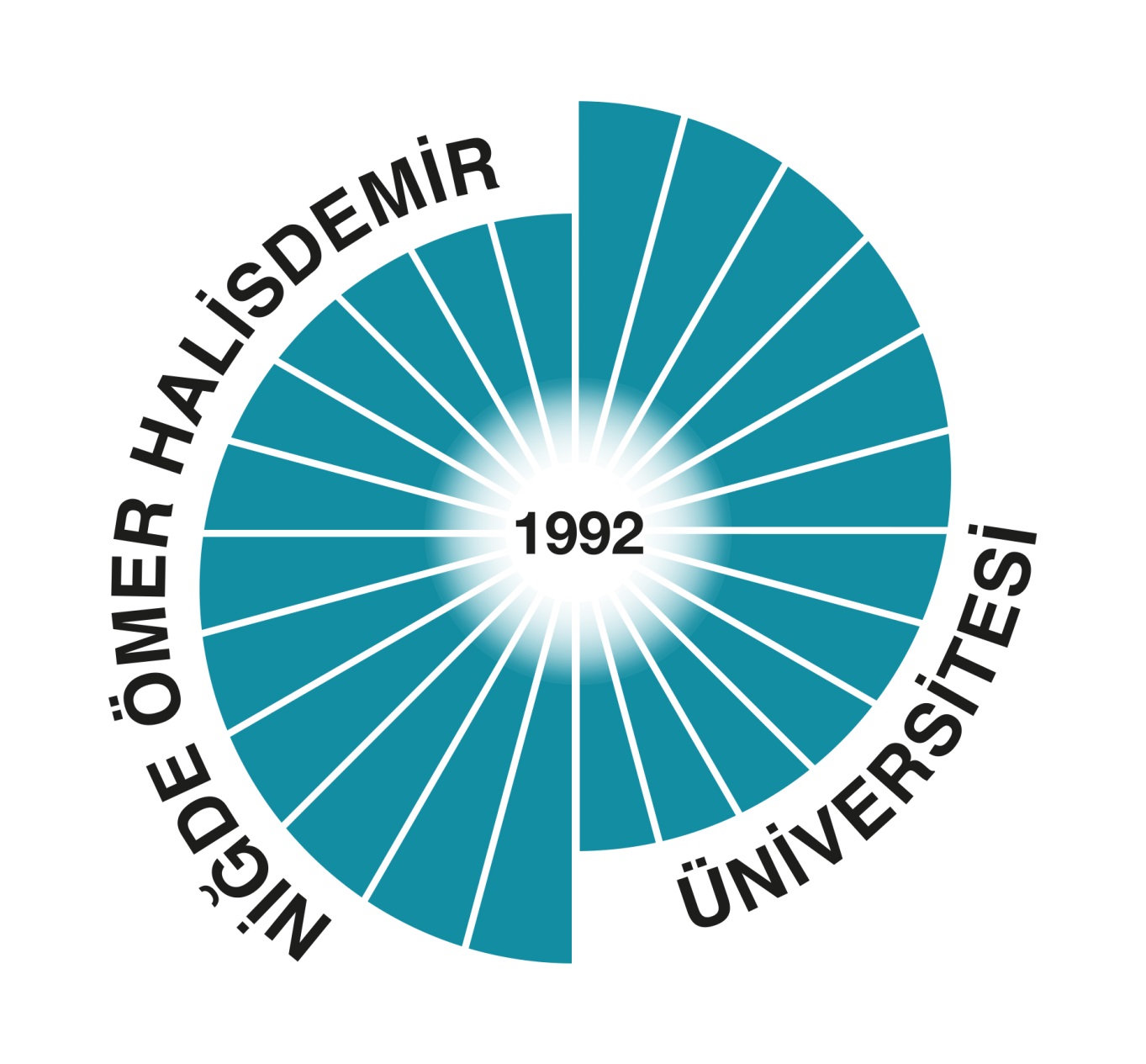 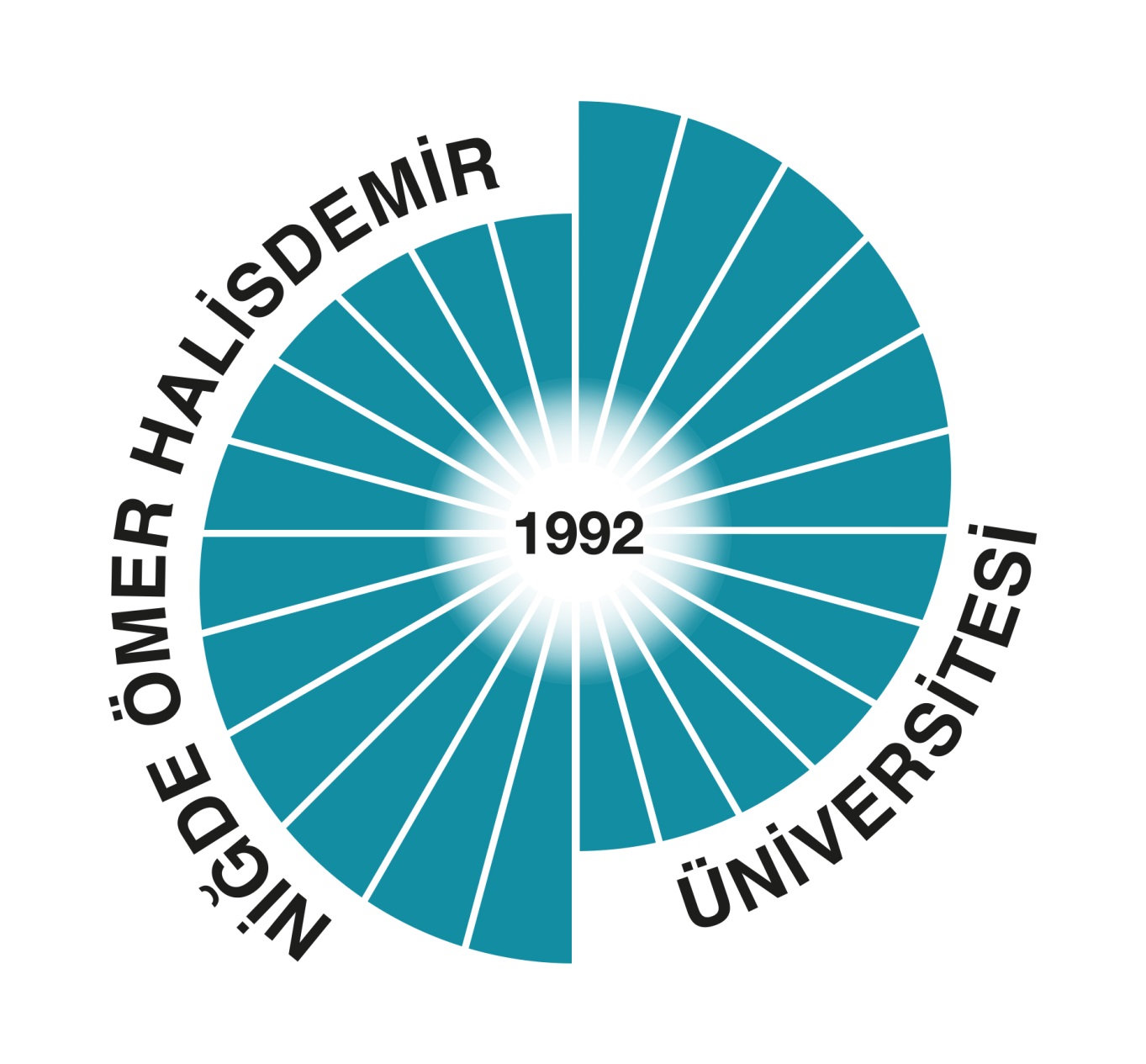 ÖĞRETİM ELMANLARIYENİDEN ATANMA FORMUAdı SoyadıUnvanıFakültesi Eğitim Fakültesi Eğitim Fakültesi Eğitim Fakültesi Eğitim Fakültesi Yüksekokulu------------------------------------Enstitüsü------------------------------------Bölümü (Rektörlüğe Bağlı)------------------------------------BölümüAnabilim Dalı İşe Giriş TarihiAtanma Süresi1 Yıl1 Yıl2 YılİDARİ GÖREVLERİ:İDARİ GÖREVLERİ:İDARİ GÖREVLERİ:İDARİ GÖREVLERİ:İDARİ GÖREVLERİ:AKADEMİK FAALİYETLERİAKADEMİK FAALİYETLERİAKADEMİK FAALİYETLERİAKADEMİK FAALİYETLERİAKADEMİK FAALİYETLERİB.1) Verdiği DerslerB.1) Verdiği DerslerB.1) Verdiği DerslerB.1) Verdiği DerslerB.1) Verdiği DerslerLisansLisansYüksek Lisans ve Doktora Yüksek Lisans ve Doktora Başka fakülte, yüksekokul, üniversiteBaşka fakülte, yüksekokul, üniversiteB.2) Danışmanlık Görevleri B.2) Danışmanlık Görevleri B.2) Danışmanlık Görevleri B.2) Danışmanlık Görevleri B.2) Danışmanlık Görevleri LisansLisansYüksek Lisans Yüksek Lisans DoktoraDoktoraB.3) Bilimsel Araştırma ve Yayınları (Ek liste olarak verilebilir) B.3) Bilimsel Araştırma ve Yayınları (Ek liste olarak verilebilir) B.3) Bilimsel Araştırma ve Yayınları (Ek liste olarak verilebilir) B.3) Bilimsel Araştırma ve Yayınları (Ek liste olarak verilebilir) B.3) Bilimsel Araştırma ve Yayınları (Ek liste olarak verilebilir) Kitap veya ders notlarıKitap veya ders notlarıBildirileri Bildirileri Araştırma makaleleri Araştırma makaleleri Derleme ve incelemeleri Derleme ve incelemeleri Proje çalışmaları Proje çalışmaları Diğer (Radyo konuşması, TV programı vb)Diğer (Radyo konuşması, TV programı vb) Diğer Düşünceler  Diğer Düşünceler  Diğer Düşünceler  Diğer Düşünceler  Diğer Düşünceler 